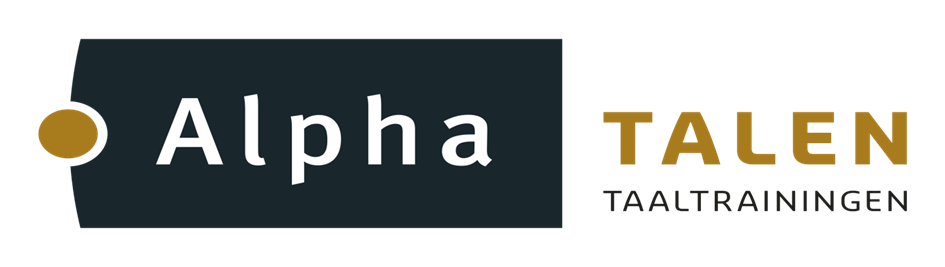 			Inschrijvingsformulier                         Conversatiecursus Engels B1						Dinsdag 26 januari 2021			  	Lesdagen: 	dinsdag				Tijdstip:	 	19.30-21.30 uur Naam:				________________________________________Adres:				________________________________________Postcode + plaats:		________________________________________Telefoonnummer:		________________________________________E-mailadres:			________________________________________Geboortedatum:			________________________________________Nationaliteit:			________________________________________Beroep:				________________________________________Vooropleiding:			________________________________________Duur cursus:			15 lessen van 2 uur   Lesdata:	 			26 januari, 2, 9, 16, 23 februari, 2, 9, 16, 23, 30 maart, 6, 13, 20 april, 					4 en 11 mei 2021 (18 mei reservedatum)Plaats:				onlinePrijs:					€ 475,00Datum:										Handtekening 